Participial AdjectivesStudent Name:Instructor:Date:Course:About This DLAImportant NoteAll the activities (4) in the DLA must be completed in their entirety before receiving credit for completion. Students are welcome to meet with a tutor if they need help, but please be aware that students might need a second appointment for review and signature in that case. If your instructor wants evidence of this completed DLA, return this form to him or her with the tutor’s signature included. Learning OutcomesThrough computer and other independent work, this activity will familiarize you with and help you create sentences with accurate participial adjectives.Activities (approximately 1 hour)Read the information, complete the activities that follow, and be prepared to discuss your answers when you meet with a tutor. Understanding Participial AdjectivesThe participial adjectives are a type of adjective—a word that describes a noun. They can be distinguished by their endings, either –ed or –ing.  They are called participial adjectives because they have the same endings as verb participles. These participial adjectives are hard to distinguish because they often look like verbs, past participles, and other adjectives. This is because they often end in –ed or –ing. Here are some examples:alarmed/alarmingamused/amusingbored/boringconfused/confusingdisgusted/disgustingembarrassed/embarrassingexhausted/exhausting humiliated/humiliating interested/interestingpleased/pleasingrelaxed/relaxingshocked/shockingsurprised/surprisingterrified/terrifyingtired/tiringProblems with Participial AdjectivesNon-native speakers of English sometimes use the incorrect participial adjective, which means that sometimes they write one form of a word when they need the other form.Which Form Should You Use?In order to help you understand which form you should use, let’s look at the difference between the participial adjective with the –ed ending and the one with the –ing ending. 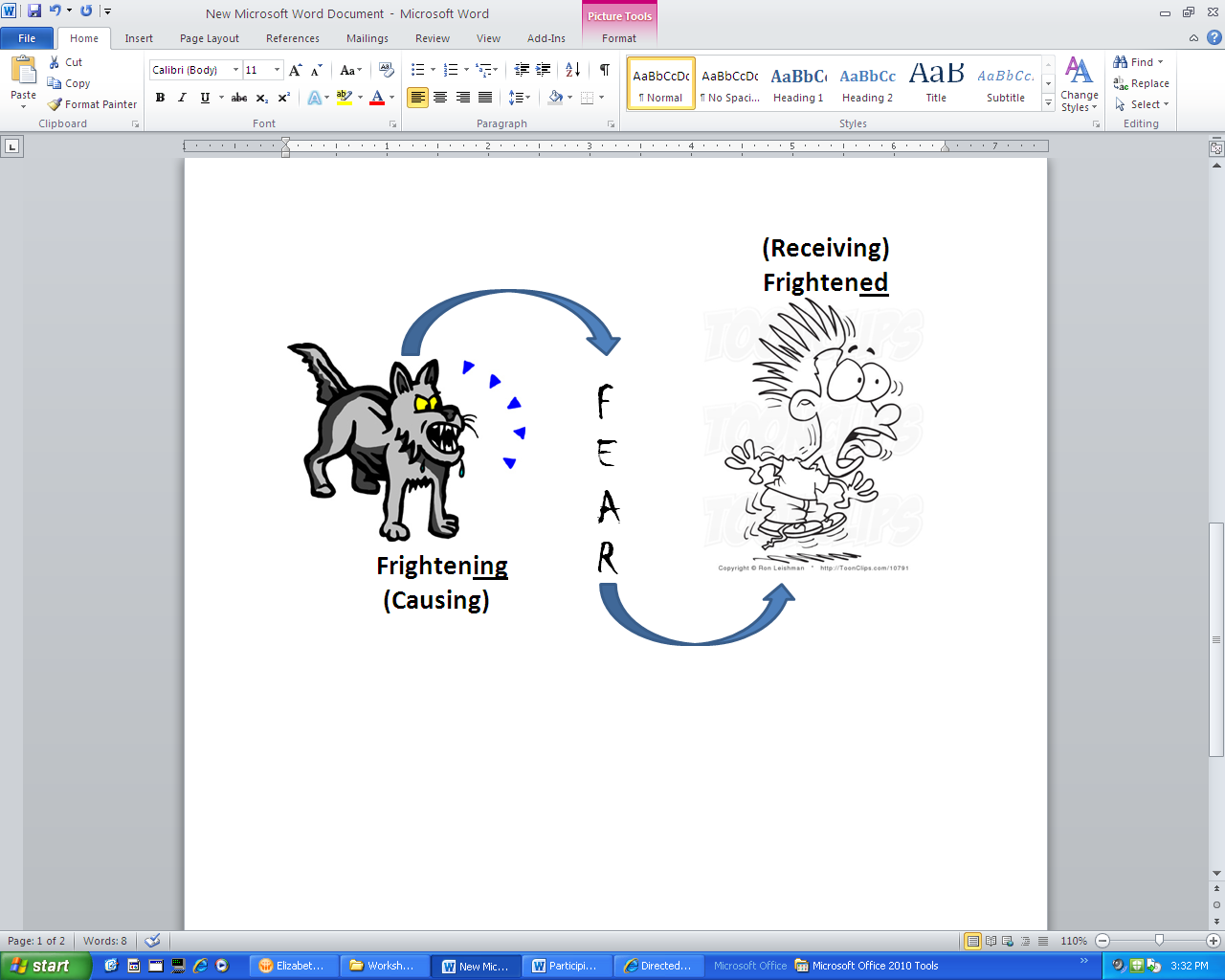 ActivitiesCheck off each box once you have completed the activity. 1. Participial Adjectives ReviewReview the information on this sheet. Then, answer the following questions. 2. Online QuizGo to http://tinyurl.com/ParticipialAdjectivesDLAQuiz and take the Participial Adjectives DLA Quiz. You must score at least 80% on the exercises before seeing a tutor. After you complete the task, PLEASE ASK A LAB TUTOR OR FRONT DESK ATTENDANT TO PRINT THE PAGE THAT HAS YOUR SCORE. DO NOT EXIT THE PROGRAM UNTIL THIS PAGE HAS BEEN PRINTED (FREE OF CHARGE). If you have any other questions, do not hesitate to ask a lab tutor.Choose 3a or 3b Below 3a. Correct Your Own WritingCollect some of your graded work. Find THREE different sentences that have participial adjective errors. Write them down below, and then write the corrected sentence with the appropriate adjective below the original sentence.Original sentence: Math is very bored.Corrected sentence: Math is very boring.If you do not have your own essay to work with, please complete the supplemental activity below (3b). 3b. Choose the Correct Participial AdjectiveFill in the sentences with the correct participial adjective from the box.exhaustedexhaustinghumiliatedhumiliatingsurprisedsurprisingWe heard ________________________ news on T.V.; we had won the lottery!Gina was ready for bed after a long, _________________________ day of work.John was ______________________ to see that he passed the class because he thought that he was going to fail. The teacher felt _______________________ when he saw the mistake he had made on the board, so his face turned bright red.After running 26.2 miles in the marathon, Doug was __________________________.I had a(n) ___________________________ experience when I fell in the cafeteria last year. 4. Write sentences with Participial AdjectivesMake sentences using the following participial adjectives correctly. 5. Review the DLAGo to https://mtsac2.mywconline.com and use the Mt. SAC Writing Center Appointment System to make a DLA appointment, or sign-up to see a tutor on the “Walk-in” list in the Writing Center. During your session with a tutor, explain your work to demonstrate your understanding of participial adjectives. Refer to your own graded writing (or the completed activity) and explain to the tutor strategies that you used to create sentences with accurate participial adjectives. Student’s Signature:Tutor’s SignatureDate:Date:If you are an individual with a disability and need a greater level of accessibility for any document in The Writing Center or on The Writing Center’s website, please contact the Mt. SAC Accessible Resource Centers for Students, access@mtsac.edu, (909) 274-4290.Revised 04/12/2022IncorrectCorrectI was confusing about the lesson.I was confused about the lesson.We had a horrified experience.We had a horrifying experience.-ed-ingmodifies a noun that is the RECEIVER of the feeling or emotion.modifies a noun that is the CAUSE of the feeling or emotion.The  bored students  fell asleep.
(The students are feeling boredom.)The  boring professor  lectured for hours.
(The professor is causing boredom.)The  shocked people  saw the car accident.
(The people are receiving the shock.)The  shocking car accident  was on the news.
(The car accident is causing the shock.)The  amazed kids  watched the fireworks.
(The kids are feeling the amazement.)The  amazing fireworks  lit up the sky.
(The fireworks are causing the amazement.)The  frightened child  ran home.
The child is experiencing fright.)The  frightening dog  chased the child.
(The dog is causing fright.)Write the answers.What are participial adjectives?What is the difference between the two types of participial adjectives?Write the sentences.1a. Original sentence:1b. Corrected sentence:2a: Original sentence:2b. Corrected sentence:3a: Original sentence:3b: Corrected sentence:Write the sentences.satisfied:satisfying:relaxed:relaxing:interested:interesting: